Информационная справкао проведении декады по профилактике правонарушений и формированию навыков ответственного, безопасного поведения несовершеннолетних в рамках областной акции «Неделя безопасного поведения детей в сети Интернет»  в МДОУ «Детский сад № 144»:08.02.2019 года проведен Конкурс среди педагогов на оформление лучших наглядно-демонстрационных материалов для родителей по теме «Ребенок в виртуальном мире».Участвовали 7 групп (14 воспитателей), были распространены 50 листовок и буклетов, в каждой группе оформлен стенд с наглядной информацией по данной теме. Общий охват родительской общественности – 230 человек.Лучшие работы (плакаты –размер А1 ватман):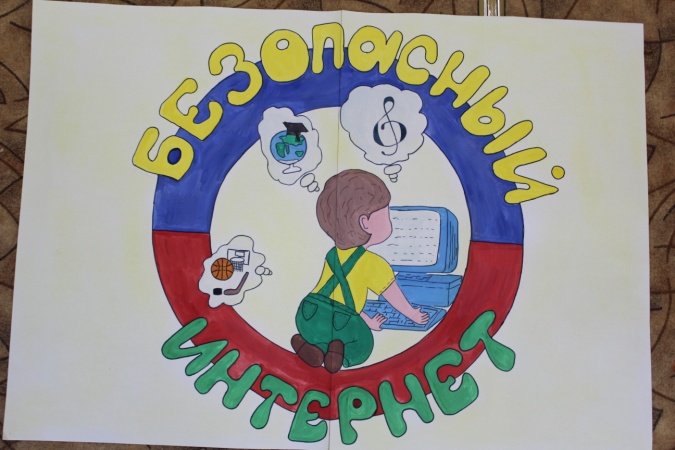 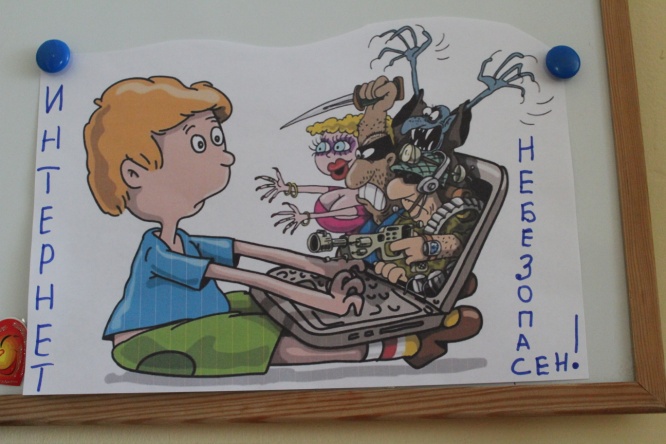 Группа «Солнышко»                                                           Группа «Ромашка»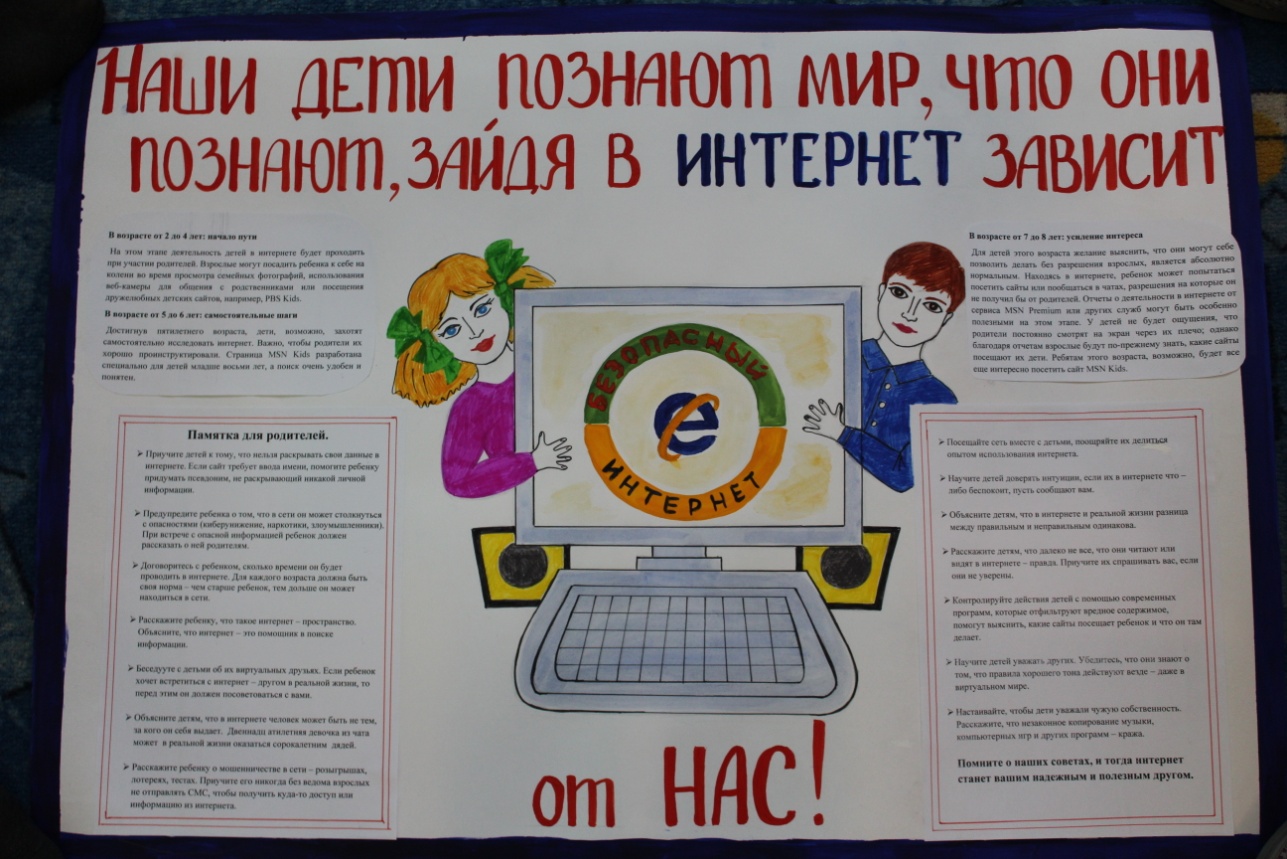 Группа «Гномик»Заведующий МДОУ «Детский сад № 144»                                       Новоселова Елена СергеевнаОтв.исп. Семерикова Н.А., 8-915-990-14-07